СТЕРЛИТАМАКСКИЙ ФИЛИАЛ
ФЕДЕРАЛЬНОГО ГОСУДАРСТВЕННОГО БЮДЖЕТНОГО ОБРАЗОВАТЕЛЬНОГО
УЧРЕЖДЕНИЯ ВЫСШЕГО ОБРАЗОВАНИЯ
«БАШКИРСКИЙ ГОСУДАРСТВЕННЫЙ УНИВЕРСИТЕТ»
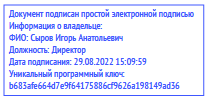 
Оценочные материалы по дисциплине (модулю)
НаправлениеПрограммаФорма обученияДля поступивших на обучение вРазработчик (составитель)Стерлитамак 20221. Перечень компетенций, индикаторов достижения компетенций и описание показателей и критериев оценивания результатов обучения по дисциплине (модулю)2. Оценочные средства, необходимые для оценки результатов обучения по дисциплине (модулю)Оценочные средстваДЕОНТОЛОГИЯ ЖУРНАЛИСТИКИТиповые задания для контрольной работы1. Разработайте интервью под рабочим названием «Миссия журналистики».2. Проанализируйте электронные версии 3-5 общественно-политических изданий(«Коммерсант, «МК», «Аргументы и факты» и т.д.). На основании аналитических обобщений создайте исследовательский материал на тему «Картина мира, формируемая журналистами, и ее стратегическая социальная значимость».3. Прочитайте «Принципы деонтологии», принятые журналистским сообществом Греческой Республики и «Деонтологический кодекс журналистов» Королевства Испании. На основании этих положений составьте Деонтологический кодекс студента отделения журналистики.4. Прочитайте деонтологические положения в правилах, которые устанавливает М.В. Ломоносов в «Рассуждениях об обязанностях журналиста при изложении ими сочинений, предназначенное для поддержания свободы философии». Приведите примеры подобных ситуаций из современной журналистской практики (в качестве вспомогательного ресурса обратитесь к сайту Общественной коллегии по жалобам на прессу http://www.presscouncil.ru/).а) «Всякий, кто берет на себя труд осведомлять публику о том, что содержится в новых сочинениях, должен прежде всего взвесить свои силы. Ведь он затевает трудную и очень сложную работу, при которой приходится докладывать не об обыкновенных вещах и не просто об общих местах, но схватывать то новое и существенное, что заключается в произведениях, создаваемых часто величайшими людьми. Высказывать при этом неточные и безвкусные суждения – значит сделать себя предметом презрения и насмешки; это значит уподобиться карлику, который хотел бы поднять гор».б) «Журналист не должен спешить с осуждением гипотез. Они дозволены в философских предметах и даже представляют собой единственный путь, которым величайшие люди дошли до открытия самых важных истин. Это – нечто вроде порыва, который делает их способными достигнуть знаний, до каких никогда не доходят умы низменных и пресмыкающихся во прахе».б) «Наконец, он никогда не должен создавать себе слишком высокого представления о своем превосходстве, о своей авторитетности, о ценности своих суждении. Ввиду того что деятельность, которой он занимается, уже сама по себе неприятна для самолюбия тех, на кого она распространяется, он оказался бы совершенно неправ, если бы сознательно причинял им неудовольствие и вынуждал их выставлять на свет его несостоятельность».5. На основании изучения научной и учебной литературы, а также используя собственный опыт журналистской деятельности, выявите факторы формирования гражданской ответственности журналиста.6. Создайте проект информационно-образовательной телепрограммы «Проблемы формирования гражданской позиции молодежи».Реферат Примерные темы рефератов 1. Источники информации как объект нравственного отношения репортёра. 2. Субъект журналистского творчества. Этический кодек журналиста. 3. Кодекс профессиональной этики российского журналиста. 4. Интеллектуальные права: деонтологический аспект (служебные произведения, плагиат, рирайт). 5. Допустимые и недопустимые методы получения информации.6. Категории, определяющие профессионально-нравственную позицию журналиста.7. Средства структурной связи в тексте.8. Социальная ответственность журналиста как моральная категория.9. Принципы и методы саморегулирования и самоцензуры.ТестированиеПК-3. Способен анализировать основные проблемы мировой повестки дняПК-3.1. Готовность действовать в нестандартных ситуациях, нести социальную и этическую ответственность за принятые решения. 1. (ПК-3.1) Этика – социально-философская наука, объектом изучения которой является…ПрекрасноеДолжноеМоральИстина2. (ПК-3.1) Соответствие типов аудитории и главных черт, их характеризующихНеобходимо выбрать один или несколько верных ответов из множества, выстроитьпоследовательность, найти соответствие (пример: 1-в, 2-б)1) аудитория СМИ2) театральная аудитория3) читательская аудиторияа) физическое присутствие в одно и то же время в одном и том же местеб) грамотность + интерес к одним и тем же авторам и темамв) большие размеры и отсутствие информации друг о друге1-в, 2-а,3-б3. (ПК-3.1) Первые нравственные представления о труде появляются…в первобытном обществев рабовладельческом обществев эпоху феодализмаВ эпоху ВозрожденияВ Новое время4. (ПК-3.1) Профессионально-этическая регламентация журналистской деятельности предполагает: Введение дополнительных нормативно-правовых актов Разработку этического кодекса Разработку и введение должностных инструкций5. (ПК-3.1) Основные принципы журналистской деонтологии (отметьте нужное): 1) Принцип свободы / независимости СМИ 2) Принцип гуманизма 3) Принцип профессионального мастерства 4) Принцип невмешательства  5) Принцип защиты прав личности 6) Принцип объективности / полноты информации6. (ПК-3.1) Этика – это наука о правилах _________ (поведения в обществе).7. (ПК3.1) Назовите ученого, который высказал идею о том, что стыд и долг являются своеобразными стражами человека, уберегающими его от дурных поступков и ориентирующих на выбор социально значимых поступков, даже если желания человека подсказывают ему иной выбор. Ответ  _________ (Демокрит)8. (ПК-3.1) Когда, где и как возникает этика? Ответ 2-3 предложения. (В традиционном обществе, по мере развития морального сознания. Этика как наука существует свыше 15 веков)9. (ПК-3.1) Охарактеризуйте термин «профессиональная этика» в широком смысле. Дайте развернутый ответ 2-3 предложениями. (Профессиональная этика – это совокупность определенных обязанностей и норм поведения, поддерживающих моральный престиж профессиональных групп в обществе. В задачи профессиональной этики входит выявление нравственных норм и оценок, суждений и понятий, характеризующих людей в роли представителей определенной профессии)10. (ПК-3.1) Что входит в структуру профессиональной этики? (В структуру профессиональной этики входят история этики, теория морали, прикладная этика. Все это нравственные правила, касающиеся отношений определенной профессии с обществом.11. (ПК-3.1) Как определяется профессия журналиста в рамках личностного подхода? (Любая профессия определяется как общественно-значимый вид трудовой деятельности людей. Профессия журналиста в рамках личностного подхода: профессия как качественная определенность личности, совокупность конкретных (общих и специфических) знаний, умений, навыков, а также личных качеств человека)12. (ПК-3.1) Назовите ведущие функции морали и их значения. Их четыре. (Функции морали:1) Оценочная функция разделяет поступки на хорошие и плохие по шкале добро/зло.2) Регулятивная функция разрабатывает правила и нормы морали.3) Воспитательная функция занимается формированием системы моральных ценностей.4) Контролирующая функция следит за выполнением норм и правил)13. (ПК-3.1) Деонтология – это раздел этики, в котором рассматривается проблемы____________. Разверните ответ. (долга и должного / морали и нравственности). Основными категориями деонтологии являются долг, обязанность, нравственные качества)14. (ПК-3.1) Назовите ученого, который высказал идею о том, что в идеальном государстве даже сама мысль о деятельности для удовлетворения личных интересов является недопустимой. Ответ _________ (Платон)15. (ПК-3.1) Деонтология с греч. «deonthos» означает_________ (должный)16. (ПК-3.1)  Защита прав личности является предметом_____________(и правовой и этической регуляции)17. (ПК-3.1) Соответствие между содержанием функции журналистики и ее названием18. (ПК-3.1) Информация, содержащаяся в журналистском тексте, до «встречи» его с аудиторией называется ________________________________, так как еще не известно, как прореагирует на эту информацию читатель (журналистский)19. (ПК-3.1) Порядок возникновения пражурналистских явлений:рассылка римских «Acta Senatus» «Куранты»речь старейшин на собрании общины первобытных людейвыступления древнегреческих ораторов сводки событий, составлявшиеся в цехах писателей новостей20. (ПК-3.1) Важна или не важна система ценностей как основа мировоззрения журналиста? Обоснуйте.ПК-3.2. Готовность осуществлять профессиональную деятельность, основываясь на знании современных концепций массовой коммуникации и положений теории журналистики, понимании спектра функций СМИ как важнейшего социального института и средства социальной коммуникации, роли аудитории в процессе потребления и производства массовой информации. 1. (ПК-3.2) Профессионально-этическая регламентация журналистской деятельности предполагает:Введение дополнительных нормативно-правовых актовРазработку этического кодексаРазработку и введение должностных инструкций.2. (ПК-3.2) Близость права и деонтологии состоит прежде всего в том, что они:НормативныПоддерживаются государствомСтрого документированы3. (ПК-3.2) Первые профессионально-этические кодексы формируются…в первобытном обществев античностив средние векав Новое времяв постиндустриальном обществе4.  (ПК-3.2) Кто ввел в философию понятие долга? А. СократВ. ГегельС. НицшеD. ШопенгауэрE. Кант5. (ПК-3.2.) Соответствие слоев массовой информации и их чертНеобходимо выбрать один или несколько верных ответов из множества, выстроитьпоследовательность, найти соответствие (пример: 1-в, 2-б)1) спонтанный2) организованныйа) информацию создают специалистыб) распространение информации организовано властямив) информацию создает и передает любой желающий1-в, 2-а,б6. (ПК-3.2) В чем состоят различия права и деонтологии? Перечислите и объясните. (Правовые нормы всегда фиксируются в официально принятых документах, в деонтологические, напротив, не фиксируются. Правовые нормы принимаются государством, а деонтологические профессиональным сообществом. Различия:  правовые нормы - избирательны, этические есть в любых отношениях;  способ регулирования: моральные нормы исполняются добровольно и поддерживаются силой общепринятых обычаев, властью общественного мнения; правовые — обязательны и поддерживаются силой государства;  санкции: нарушение норм морали влечет за собой санкции в виде духовного воздействия (общественное порицание и осуждение) со стороны не только отдельных людей, но всех членов общества; правовых — лишения и ограничения вплоть до смертной казни;  требования норм морали не формализуются государством; нормы права получают закрепление в официальных государственных актах (законах, указах, постановлениях, приказах), обязательны для всех членов общества)7. (ПК-3.2) Существует ли зависимость журналиста от внешних условий? Обоснуйте. (Да, зависимость реально существует. Внешние условия – это исторические предпосылки, политические особенности отношений журналистики и власти, информационная политика руководителей издания, экономическая способность к независимости и др. Поэтому ограничивает свободу и ответственность журналиста. Но возможно использовать специальные приемы (типа «эзопова языка»), чтобы донести до аудитории важную информацию)8. (ПК-3.2) Что означает свобода журналиста? Дайте развернутый ответ. (Свобода журналиста – это, прежде всего возможность свободного поиска истины и донесения ее до аудитории. Каждый журналист, как и любой гражданин РФ имеет право на свободу слова и высказывания. Для журналиста это достаточно важное и весомое право. Оно позволяет ему свободно и без ограничений искать, получать, передавать, производить и распространять информацию любым законным путем).9. (ПК-3.2) С соблюдением каких требований связана объективность журналистского материала? (Главное требование – это достоверность. Достоверность является центральным понятием для медиаправа и этических кодексов, регулирующих профессиональные нормы в сфере массмедиа. Журналист не должен допускать искажения фактов. Второе важно требование – объективность. Объективность – это способность непредвзято вникать в содержание дела, представляя объект так, как он существует сам по себе, независимо от субъекта)10. (ПК-3.2) Что достаточно сделать для полноты освещения проблемной или конфликтной ситуации? (Для полноты освещения проблемной или конфликтной ситуации достаточно собрать максимальную информацию по теме (в том числе от сторон конфликта и от экспертов) и ее осмыслить, представить собственные аргументированные выводы)11. (ПК-3.2) На чем основывается «миссия» журналистики? (Миссия – основная цель организации, смысл ее существования. Журналистика в силу своего предмета и миссии берет на себя ответственную роль ориентира своей аудитории по ее же запросам в современной действительности. «Миссия» журналистики основывается на наличии в системе ценностей ценности социального блага)12. (ПК-3.2) Что является важнейшим нравственно-психологическим механизмом самоконтроля личности профессионала? (Совесть. Она представляет собой важнейший механизм саморегуляции поведения человека. Профессиональная совесть ориентирует специалиста на исполнение и достижение совершенства в профессиональной деятельности, выражает моральную ответственность специалиста перед самим собой как субъектом высших профессиональных ценностей)13. (ПК-3.2) Особенности массовой информации связаны с тем, что она_____________ (обеспечивает необходимый уровень интеграции человечества и несет в себе сведения, касающиеся всех)14. (ПК-3.2) Для чего журналисту нужно знать свою аудиторию? (Чтобы люди адекватно и максимально полно понимали его произведения)15. (ПК-3.2) Аудиторию каких сми проще всего измерить и почему? (Проще всего измерить аудиторию газеты. Измеряют по тиражу и продажам выпусков)16. (ПК-3.2) Журналистика как форма публичной коммуникации помогает_____________ (Популяризировать заблуждения и предрассудки, фальшивые представления о реальности. Распространять знание о человеческой истории и современности. Обеспечивать контакт людей с реальностью за пределами их социального окружения. Привлекать внимание к товарам и услугам конкретных производителей)17. (ПК-3.2) Получает ли отправитель сообщений массовой коммуникации реакции получателей и когда? (Отправитель сообщений массовой информации может наблюдать сразу реакцию получателя, либо узнавать о реакции получателя с опозданием)18. (ПК-3.2) Деонтология – раздел этики, в котором рассматриваются_______________ (проблема долга, моральных требований и нормативов)19. (ПК-3.2) Что входит в понятие «фоновые знания»? Под фоновыми знаниями обычно понимаются различные типы знания автора и аудитории (адресата), влияющие на процесс коммуникации. Эти знания участвуют в процессе интерпретации коммуникативного поведения. Фонд знаний автора и аудитории (адресата) обеспечивает адекватное восприятие текста.20. (ПК-3.2) В чем состоит сущность долга? (Долг есть моральная необходимость действия. Действовать морально - значить действовать по долгу. Совершить что-либо по долгу - значить совершить это потому, что так предписывает мораль)ПК-3.3. Готовность следовать принципам деонтологии в профессиональной практике, эффективно применять этические и правовые нормы. 1. (ПК-3.3) Что относится к базовым представлениям деонтологии журналистики?Ценности, принципы, нормыКатегорииПредписания, правила2. (ПК-3.3) Нормы профессиональной журналистской деонтологииЕдины для всех профессиональных журналистских сообществСвои для каждой страны, профессионального союзаИмеют единое ядро и различную «периферию»3. (ПК-3.3) К особенностям деонтологии журналиста относятся:идеологический плюрализм контрпропаганда идей владение медиаправом4. (ПК-3.3) Что является целью утверждения принципа плюрализма?свободное высказывание любых позиций и мненийдемонстрация того факта, что любая истина условнаформирование широкой палитры мнений для того, чтобы в конечном счете выбрать наиболее адекватное5. (ПК-3.3) Основной категорией деонтологии является:ответственностьдолгнравственностьдисциплина6. (ПК-3.3) Основные принципы журналистской деонтологии. Назовите их (10) (1. Право граждан на достоверную информацию. 2. Объективное освещение событий — долг журналиста. 3. Социальная ответственность журналиста. 4. Профессиональная честность журналиста. 5. Общественный доступ к информации и участие в СМИ. 6. Уважение частной жизни и достоинства. № 7. Уважение общественных интересов. 8. Уважение всеобщих ценностей и многообразия культур. 9. Борьба против войн и других бед, грозящих человечеству. 10. Развитие нового мирового информационного и коммуникационного порядка)7. (ПК-3.3) В профессиях какого типа основным содержанием трудовой деятельности выступают проблемы и отношения людей, социальных групп и социальных организаций? (В профессиях типа «Человек-человек». Журналист как профессия для социально активных людей относится к этой группе профессий. Это люди, которые при помощи слова могут донести очень важные истины до широкой аудитории)8. (ПК-3.3) Важна или не важна система ценностей как основа мировоззрения журналиста? Обоснуйте. (Система ценностей как основа мировоззрения журналиста важна, так как «окрашивает» почти весь создаваемый им журналистский продукт. Система ценностей связана с таким понятием как «совесть». Журналисты имеют право действовать так, как подсказывает им совесть)9. (ПК-3.3) Категория «ответственность» включает… _______________________ (С точки зрения этики она включает в себя личную отчетность и способность личности действовать внутри общего и личного блага. Ответственность часто соотносится с нравственными установками личности. Объем реальных требований, который может быть предъявлен данной личности с учетом ее возможностей и конкретной ситуации. Внутреннюю готовность человека выполнять свой долг. Готовность отвечать за последствия своих поступков)10. (ПК-3.3) Журналистика как форма публичной коммуникации помогает (продолжите фразу) (популяризировать заблуждения и предрассудки, фальшивые представления о реальности, распространять знание о человеческой истории и современности, обеспечивать контакт людей с реальностью за пределами их социального окружения, привлекать внимание к товарам и услугам конкретных производителей)11.  (ПК-3.3) Аудиторию каких сми проще всего измерить? Обоснуйте. (Проще всего измерить аудиторию газет и журналов. Простая арифметика позволяет подсчитать количество читателей газеты, журнала, брошюры. Для этого подсчитываются экземпляры, выставленные на продажу, проданные и не проданные, минус возвращенные распространителями. Редакции отслеживают тиражи еженедельно, вносят их в таблицы, которые затем проверяют независимые организации, такие как Бюро аудита тиражей и Интернета)12. (ПК-3.3) Зависит ли доступ к новым идеям и информации от дохода человека? (На вопрос можно ответить двойственно: с одной стороны, да, зависит, но частично, так как кроме доступа к данным нужна потребность в них, интерес. С другой стороны, зависит очень редко, так как даже бедный человек может при желании получить доступ к нужной ему информации)13. (ПК-3.3) Важнейшей категорией профессиональной этики является долг, который____________ (предстает как совокупность объективной необходимости и личностной активности специалиста)14. (ПК-3.3) Почему важна система ценностей как основа мировоззрения журналиста?(Система ценностей журналиста важна, так как «окрашивает» почти весь создаваемый им журналистский продут)15. (ПК-3.3) Назовите виды ответственности в журналистике. (Гражданская ответственность, Этическая ответственность. Внутриредакционная ответственность, ответственность перед профессией и перед аудиторией)16. (ПК-3.3) Соответствие между содержанием условия информативности и его названием:17. (ПК-3.3) ____________________ - это общественно–политическая деятельность по сбору, обработке и периодическому тиражированию актуальной, объективной информации с целью оказания идеологического и организационного воздействия на сознание и поведение людей, удовлетворения их интересов и потребностей. (журналистика)18. (ПК-3.3) _________________ аудитория - это читатели, которые еще не влились в реальную аудиторию, но могут ею стать. (потенциальная)20. (ПК-3.3) С помощью редакционных акций, конкурсов, телемарафонов, фестивалей реализуется _________________________ функция журналистики (социальная)ЗачетНа зачёте студенты отвечают на один теоретический вопрос.Перечень вопросов к зачету 1. Деонтология как часть профессиональной морали.2. Цель, задачи и функции деонтологии.3. Деонтология как учение о долге, ответственности и нравственных принципах поведения профессионала.4. Индивидуальные и общественные интересы в процессе достижения всеобщего согласия.5. Связь деонтология с социально-экономическим развитием общества.6. Деонтология журналистики и общественно-политический строй.7. Влияние образа жизни и менталитета народа на развитие деонтологии.8. Национальные и религиозные традиции как деонтологические векторы.9. Профессионально-нравственная позиция журналиста (профессиональный долг, профессиональная ответственность, профессиональная совесть, профессиональное достоинство, профессиональная честь)10. Ответственность журналистов за результаты своей деятельности.11. Деонтологические нормы в журналистике.12. Профессионально-нравственные взгляды, чувства, поступки как формы проявления профессионально-нравственной зрелости журналиста.13. Деонтологические критерии для оценки материалов СМИ.14. Проблемы состояния деонтологии журналистики в настоящее время.15. Проблемы соблюдения деонтологических принципов в журналистике.16. Механизмы деонтологической саморегуляции журналистов и их продуктивность.17. Особенности делового общения журналиста.18. Деонтологические критерии для оценки материалов СМИ.19. Профессиональная деятельность журналистов и этические коллизии.20. Аксиологическая и деонтологическая природа коллизий и поиск путей ихразрешения. Соотношение этической и правовой ответственности журналиста.21. Деонтологические проблемы и экстремальные ситуации22. Деонтологические проблемы в региональной журналистике.3. Методические материалы, определяющие процедуры оценивания результатов обучения по дисциплине (модулю), описание шкал оцениванияРейтинг-план дисциплиныОбъем и уровень сформированности компетенций целиком или на различных этапах у обучающихся оцениваются по результатам текущего контроля количественной оценкой, выраженной в рейтинговых баллах. Оценке подлежит каждое контрольное мероприятие.При оценивании сформированности компетенций применяется четырехуровневая шкала «неудовлетворительно», «удовлетворительно», «хорошо», «отлично».Максимальный балл по каждому виду оценочного средства определяется в рейтинг-плане и выражает полное (100%) освоение компетенции.Уровень сформированности компетенции «хорошо» устанавливается в случае, когда объем выполненных заданий соответствующего оценочного средства составляет 80 - 100%; «удовлетворительно» – выполнено 40 - 80%; «неудовлетворительно» – выполнено 0 - 40%Рейтинговый балл за выполнение части или полного объема заданий соответствующего оценочного средства выставляется по формуле:Рейтинговый балл = k × Максимальный балл,где k = 0,2 при уровне освоения «неудовлетворительно»,  k = 0,4 при уровне освоения «удовлетворительно», k = 0,8 при уровне освоения «хорошо» и k = 1 при уровне освоения «отлично».Оценка на этапе промежуточной аттестации выставляется согласно Положению о модульно-рейтинговой системе обучения и оценки успеваемости студентов УУНиТ:На зачете выставляется оценка:•  зачтено -  при накоплении от 60 до 110 рейтинговых баллов (включая 10 поощрительных баллов),•  не зачтено -  при накоплении менее 60 рейтинговых баллов,Критерии оценивания отдельных видов работ обучающихся (устный опрос, самостоятельная работа, выполнение практических заданий, сообщения)20-25 баллов. Активно участвует в работе на занятии, демонстрирует высокий уровень знаний по теме, владеет научной терминологией,навыками анализа материала. Качественно подготовлено не менее 75% заданий для самостоятельной работы, прослеживается авторскаяпозиция в изложении материала14-19 баллов. Достаточно активно участвует в работе на занятии, демонстрирует хороший уровень знаний по теме, в целом владеет научнойтерминологией, навыками анализа материала. Качественно подготовлено не менее 60- 74% заданий для самостоятельной работы7-13 баллов.  Демонстрирует отдельные проявления заинтересованности и активности на занятии, удовлетворительный уровеньзнаний по теме, владения научной терминологией, навыками анализа материала. Качественно подготовлено не менее 50 % заданий для самостоятельной работы.0-6 баллов. На занятиях пассивен, не ориентируется в материале. Качественно подготовлено менее 50 % заданий для самостоятельной работы.Описание контрольной работыПисьменная контрольная работа – одна из эффективных форм усвоения материала. Привыполнении контрольной работы студент имеет возможность глубже изучить раздел курса,приобрести навыки работы с научной литературы.Активное усвоение, переработка лекционного материала, самостоятельное изучение литературы по теме позволяют студентам всесторонне освоить учебный материал. Лишь на этой основе возможна серьезная работа над контрольными работами по дисциплине.Контрольная работа должна быть четкой по построению, грамотной.Каждая цитата заключается в кавычки и сопровождается ссылкой на источник. Работе может предшествовать краткий план, в конце работы следует поместить список прочитанной литературы, который составляется по алфавитному принципу.Описание методики оценивания КРОцениваются:1. Структура. Как правило, контрольная работа состоит из введения, основной части и заключения. Во введении обозначаются задачи, цели работы, освещается история вопроса, анализируются источники для самостоятельного рассмотрения темы. В заключении подводятся итоги, делаются краткие выводы из того материала, который дан в основной части. Основная часть может быть разбита на параграфы, главы и т.д., если это предполагает логическое членение темы. Композиция контрольной работы отражает логику развития мысли и должна быть стройной, продуманной. Контрольная работа обязательно содержит библиографию. Сноски и библиография должны быть правильно оформлены.2. Глубина усвоения учебного материала. Контрольная работа студента должна свидетельствовать о глубине усвоения учебного материала по дисциплине, о хорошем знании литературы по теме работы, о понимании и умении использовать основные категории – в целом об овладении формами и навыками научного мышления.Темы контрольных работ студенты выбирают по своему усмотрению из тем, предложенныхпреподавателем.Критерии оценки (в баллах) контрольной работы:- 11-15 баллов выставляется студенту, если студент показал в контрольной работе глубину усвоения материала, умение анализировать текст, умело использовал цитаты, работа структурно продумана, выводы четко сформулированы;- 6-10 баллов выставляется студенту, если студент продемонстрировал неплохие знания усвоенного материала, в целом оперирует литературоведческой терминологией, выводы имеются;- 0-5 баллов выставляется студенту, если продемонстрировал весьма поверхностные знания учебного материала, работа структурно не продумана, выводов нет, либо они поверхностны, анализ текста отсутствует.
Описание проведения тестированияТестирование включает в себя вопросы различных типов и разного уровня сложности из разных разделов дисциплины, что позволяет соблюсти дифференцированный подход к процессу обучения и контроля.Все тестовые задания составлены таким образом, что при подготовке и своем выполнении предполагают обращение к учебной и справочной литературе.На проведение тестирования дается 45 мин.Критерии оценки (в баллах) тестирования- 9-10 баллов («отлично») выставляется студенту, если студент ответил правильно на 80-100% вопросов;- 7-8 баллов («хорошо») выставляется студенту, если студент ответил правильно на 60-79%;- 5-6 баллов («удовлетворительно») выставляется, если студент ответил правильно на 45-59%;- 0-4 («неудовлетворительно») выставляется, если студент ответил правильно на менее 45%.РефератТребования к рефератуРеферат имеет целью углубить знания отдельных разделов курса и показать умение магистранта работать с литературой и текстовыми редакторами на ПК. Требования к оформлению: Реферат выполняется на листах бумаги форматом А4. Текст оформляется на компьютере и размещается на одной стороне листа: гарнитура Times New Roman, обычный; размер шрифта 14 пунктов; интервал между строк 1,5; размер полей: левого – 30 мм, правого – 10 мм, верхнего – 20 мм, нижнего – 20 мм. Точку в конце заголовка не ставят. Заглавия всегда выделены жирным шрифтом. Обычно: 1 заголовок – шрифт размером 16 пунктов, 2 заголовок – 14 пунктов, 3 заголовок – шрифт размером 14пунктов, курсив. Расстояние между заголовками главы или параграфа с последующим текстом должно быть равно трем интервалам. Сноски и примечания обозначаются либо всамом тексте, так [3, с. 55-56], либо внизу страницы. Для оформления сносок и примечаний используются стандартные средства Microsoft Word, например: 1. Инновационный менеджмент: учебник для студентов вузов, обучающихся по специальности «Менеджмент» / ред. С. Д. Ильенкова. – 3-е изд., перераб. и доп. – М.: ЮНИТИ, 2007. – 336 с. Объем реферата –10-15 страниц. Страницы реферата нумеруются по порядку от титульного листа до последней страницы. На титульном листе цифра 1 не ставится, на следующей странице проставляется цифра 2 и т.д. Порядковый номер печатается в правом верхнем углу поля страницы без каких-либо дополнительных знаков (тире, точки). Каждая новая глава (раздел) начинается с новой страницы.
	Результаты обучения по дисциплине (модулю) у обучающихся оцениваются по итогам текущего контроля количественной оценкой, выраженной в рейтинговых баллах. Оценке подлежит каждое контрольное мероприятие.
	При оценивании сформированности компетенций применяется четырехуровневая шкала «неудовлетворительно», «удовлетворительно», «хорошо», «отлично».
	Максимальный балл по каждому виду оценочного средства определяется в рейтинг-плане и выражает полное (100%) освоение компетенции.
	Уровень сформированности компетенции «хорошо» устанавливается в случае, когда объем выполненных заданий соответствующего оценочного средства составляет 80-100%; «удовлетворительно» – выполнено 40-80%; «неудовлетворительно» – выполнено 0-40%
	Рейтинговый балл за выполнение части или полного объема заданий соответствующего оценочного средства выставляется по формуле: Рейтинговый балл = k × Максимальный балл,где k = 0,2 при уровне освоения «неудовлетворительно», k = 0,4 при уровне освоения «удовлетворительно», k = 0,8 при уровне освоения «хорошо» и k = 1 при уровне освоения «отлично».
	Оценка на этапе промежуточной аттестации выставляется согласно Положению о модульно-рейтинговой системе обучения и оценки успеваемости студентов БашГУ: На зачете выставляется оценка:
• зачтено - при накоплении от 60 до 110 рейтинговых баллов (включая 10 поощрительных баллов),
• не зачтено - при накоплении от 0 до 59 рейтинговых баллов.	При получении на экзамене оценок «отлично», «хорошо», «удовлетворительно», на зачёте оценки «зачтено» считается, что результаты обучения по дисциплине (модулю) достигнуты и компетенции на этапе изучения дисциплины (модуля) сформированы.ФакультетФилологическийКафедраРусского языка и литературыдисциплинаДеонтология журналистикиБлок Б1, часть, формируемая участниками образовательных отношений, Б1.В.ДВ.01.01цикл дисциплины и его часть (обязательная часть или часть, формируемая участниками образовательных отношений)45.04.01Филологиякоднаименование направленияФилологическое обеспечение информационно-коммуникационной деятельностиЗаочная2022 г.кандидат филологических наук, доцентХасанова О. О.ученая степень, должность, ФИОФормируемая компетенция (с указанием кода)Код и наименование индикатора достижения компетенцииРезультаты обучения по дисциплине (модулю)Показатели и критерии оценивания результатов обучения по дисциплине (модулю)Показатели и критерии оценивания результатов обучения по дисциплине (модулю)Показатели и критерии оценивания результатов обучения по дисциплине (модулю)Показатели и критерии оценивания результатов обучения по дисциплине (модулю)Вид оценочного средства12344445неуд.удовл.хорошоотличноПК-3. Способен анализировать основные проблемы мировой повестки дняПК-3.1. Готовность действовать в нестандартных ситуациях, нести социальную и этическую ответственность за принятые решения. Обучающийся должен:
знать формы социальной и этической ответственности журналиста, осознавать ответственность журналиста, миссию журналистики, соотношение этической и правовой ответственности журналиста.Обучающийся не знает формы социальной и этической ответственности журналиста, не осознает ответственность журналиста, миссию журналистики, соотношение этической и правовой ответственности журналиста, не знаком со спецификой нестандартных ситуаций в журналистской деятельности.Обучающийся недостаточно хорошо знает формы социальной и этической ответственности журналиста,  осознает ответственность журналиста, миссию журналистики, соотношение этической и правовой ответственности журналиста, знаком со спецификой нестандартных ситуаций в журналистской деятельности не в полной мере, допускает 3-4 ошибки в рассуждениях.Обучающийся хорошо знает формы социальной и этической ответственности журналиста,  осознает ответственность журналиста, миссию журналистики, соотношение этической и правовой ответственности журналиста, хорошо знаком со спецификой нестандартных ситуаций в журналистской деятельности, допускает 1-2 ошибки в рассуждениях.Обучающийся в полной мере знает формы социальной и этической ответственности журналиста,  осознает ответственность журналиста, миссию журналистики, соотношение этической и правовой ответственности журналиста, знаком со спецификой нестандартных ситуаций в журналистской деятельности, интерпретирует понятие профессионального сознания трудовой группы, характеризует формы отступления от профессионально-нравственных взглядов, чувства, поступки как формы проявления профессионально-нравственной зрелости журналиста.Устный опросПК-3. Способен анализировать основные проблемы мировой повестки дняПК-3.2. Готовность осуществлять профессиональную деятельность, основываясь на знании современных
концепций массовой коммуникации и положений теории журналистики, понимании спектра функций СМИ как важнейшего социального института и
средства социальной коммуникации, роли
аудитории в процессе потребления и производства массовой информации. Обучающийся должен:
уметь выявлять связь деонтологии журналистики с
социально-экономическим развитием общества, с
общественно-политическим строем, образом жизни,
менталитетом народа, национальными и
религиозными традициями, характеризовать
индивидуальные и общественные интересы в
процессе достижения всеобщего согласияОбучающийся не знает основные деонтологические модели в работе журналиста российских и зарубежных СМИ, не умеет выполнять функции, отвечающие за социально-ориентированную сферу работы СМИ, выявлять роль деонтологических представлений в разных моделях массовой коммуникации и теории
журналистики в целом, не владеет навыками анализа
СМИ как социального института, методами изучения
включенности аудитории в систему этического
регулирования профессиональной журналистской деятельности.Обучающийся плохо знает основные деонтологические модели в работе журналиста российских и зарубежных СМИ, умеет выполнять функции, отвечающие за социально-ориентированную сферу работы СМИ, выявлять роль деонтологических представлений в разных моделях массовой коммуникации и теории
журналистики в целом, не владеет навыками анализа
СМИ как социального института, методами изучения
включенности аудитории в систему этического
регулирования профессиональной журналистской деятельности, допускает 3-4 ошибки в рассуждениях.Обучающийся хорошо знает основные деонтологические модели в работе журналиста российских и зарубежных СМИ, умеет выполнять функции, отвечающие за социально-ориентированную сферу работы СМИ, выявлять роль деонтологических представлений в разных моделях массовой коммуникации и теории журналистики в целом, не владеет навыками анализа СМИ как социального института, методами изучения включенности аудитории в систему этического регулирования профессиональной журналистской деятельности, допускает 1-2 ошибки в рассуждениях.Обучающийся знает основные деонтологические модели в работе журналиста российских и зарубежных СМИ, механизмы этической саморегуляции журналистики, проводит целостный анализ этических кодексов, принятых в сфере российской журналистики, дает целостную характеристику проблем состояния профессиональной этики журналистов в настоящее время, умеет выполнять функции, отвечающие за социально-ориентированную сферу работы СМИ, выявлять роль деонтологических представлений в разных моделях массовой коммуникации и теории журналистики в целом, не владеет навыками анализа СМИ как социального института, методами изучения включенности аудитории в систему этического регулирования профессиональной журналистской деятельности.Контрольная работа.ПК-3. Способен анализировать основные проблемы мировой повестки дняПК-3.3. Готовность следовать принципам деонтологии в профессиональной практике, эффективно применять
этические и правовые нормы.Обучающийся должен:
владеть навыками отбора этических коллизий, возникающих на любом этапе в работе журналиста, разбора этических и правовых нарушений в журналистской деятельности, профессионально-этическими критериями для оценки материалов СМИ; навыками анализа состояния деонтологии журналистики в настоящее время; навыками анализа соблюдения деонтологических принципов в журналистике; методиками разбора деонтологических проблем в региональной журналистике.Обучающийся не знает сущность, цели, задачи и функции деонтологии, основные деонтологические
принципы в целом и деонтологические принципы
поведения журналиста, современные российские
этические и правовые нормы, регулирующие деятельность СМИ и работу журналиста, не умеет разрабатывать деонтологические критерии для
оценки материалов СМИ, не владеет технологиями освоения деонтологического опыта журналистской
профессии.Обучающийся плохо знает сущность, цели, задачи и функции деонтологии, основные деонтологические
принципы в целом и деонтологические принципы
поведения журналиста, современные российские
этические и правовые нормы, регулирующие деятельность СМИ и работу журналиста, умеет разрабатывать деонтологические критерии для
оценки материалов СМИ, владеет технологиями освоения деонтологического опыта журналистской
профессии, но допускает 3-4 ошибки в рассуждениях.Обучающийся хорошо знает сущность, цели, задачи и функции деонтологии, основные деонтологические
принципы в целом и деонтологические принципы
поведения журналиста, современные российские
этические и правовые нормы, регулирующие деятельность СМИ и работу журналиста, умеет разрабатывать деонтологические критерии для
оценки материалов СМИ, владеет технологиями освоения деонтологического опыта журналистской
профессии, но допускает 1-2 ошибки в рассуждениях.Обучающийся на высоком уровне знает сущность, цели, задачи и функции деонтологии, основные деонтологические принципы в целом и деонтологические принципы поведения журналиста, современные российские этические и правовые нормы, регулирующие деятельность СМИ и работу журналиста, умеет разрабатывать деонтологические критерии для
оценки материалов СМИ, владеет технологиями освоения деонтологического опыта журналистской
профессии.Контрольная работа.распространение  определенных идей, утверждение в сознании аудитории той или иной идеологиирекреативнаяраспространение оперативной информации, активно формирующей позиции масс в рамках определенной идеологииинформированияориентация населения в действительности, формирование у аудитории активной жизненной позицииорганизаторскаяагитационнаяпропагандистскаяоригинальность сведенийобъективность возможность понимания сообщения аудиториейрелевантностьсоответствие интересам и потребностям аудиториигуманизмнебанальностьдекодируемостьВиды учебной деятельности студентовБалл за конкретное задание Число заданий за семестрБаллыБаллыВиды учебной деятельности студентовБалл за конкретное задание Число заданий за семестрМинимальный МаксимальныйМодуль 1. Модуль 1. Модуль 1. Текущий контроль025Аудиторная работаУстный опрос на практических занятиях55025Рубежный контроль0251. Контрольная работа520102. Реферат5115Модуль 2. Модуль 2. Модуль 2. Текущий контроль025Аудиторная работаУстный опрос на практических занятиях55025Рубежный контроль0251. Тестирование52025Итого0100Штрафные баллыШтрафные баллыШтрафные баллыШтрафные баллыШтрафные баллы1. Пропуск лекционных занятий0-62. Пропуск практических занятий0-10Поощрительные баллыПоощрительные баллыПоощрительные баллыПоощрительные баллыПоощрительные баллы1. Студенческие конференции32. Публикация статей53. Доклад2Итоговый контрольИтоговый контрольИтоговый контрольИтоговый контрольИтоговый контрольЗачет